                                            23.04.2024  № 1378О внесении изменений в административный регламент администрации города Чебоксары предоставления муниципальной услуги «Присвоение спортивных разрядов и квалификационных категорий спортивных судей в порядке, установленном законодательством Российской Федерации», утвержденный постановлением администрации города Чебоксары от 02.03.2023 № 732В соответствии с Федеральным законом от 06.10.2003 № 131-ФЗ «Об общих принципах организации местного самоуправления в Российской Федерации», Федеральным законом от 27.07.2010 № 210-ФЗ «Об организации предоставления государственных и муниципальных услуг», Уставом муниципального образования города Чебоксары – столицы Чувашской Республики, принятым решением Чебоксарского городского Собрания депутатов Чувашской Республики от 30.11.2005 № 40, в целях приведения муниципальных правовых актов в соответствие действующему законодательству администрация города Чебоксары п о с т а н о в л я е т: 1. Внести в раздел III «Состав, последовательность и сроки выполнения административных процедур» административного регламента администрации города Чебоксары предоставления муниципальной услуги «Присвоение спортивных разрядов и квалификационных категорий спортивных судей в порядке, установленном законодательством Российской Федерации», утвержденного постановлением администрации города Чебоксары от 02.03.2023 № 732, следующие изменения: в абзаце пятом подпункта 3.3.6.2 пункта 3.3.6 подраздела 3.3 слова «16 рабочих дней» заменить словами «15 рабочих дней»;в абзаце пятом подпункта 3.4.6.2 пункта 3.4.6 подраздела 3.4 слова «16 рабочих дней» заменить словами «15 рабочих дней»;в пункте 3.5.1 подраздела 3.5 слова «- 2 месяца» заменить словами «19 рабочих дней»;в абзаце пятом подпункта 3.5.6.2 пункта 3.5.6 подраздела 3.5 слова «16 рабочих дней» заменить словами «15 рабочих дней»;в пункте 3.6.1 подраздела 3.6 слова «5 рабочих дней» заменить словами «3 рабочих дня».2. Настоящее постановление вступает в силу со дня его официального опубликования.3. Контроль за исполнением настоящего постановления возложить на заместителя главы администрации города Чебоксары по социальным вопросам. Временно исполняющий полномочияглавы города Чебоксары	                             В.А. ДоброхотовЧăваш РеспубликиШупашкар хула	Администрацийě	ЙЫШĂНУ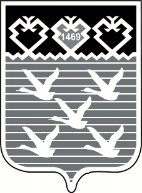 Чувашская РеспубликаАдминистрациягорода ЧебоксарыПОСТАНОВЛЕНИЕ